приглашает принять участие в научном мероприятии - 2-я Всероссийская научно-практическая конференция «Современные перспективы развития гибких производственных систем в промышленном гражданском строительствеи агропромышленном комплексе» (ФМ-06),которая состоится 23 мая 2024 года в Курском государственном аграрном университете имени И.И. Иванова, г.Курск, РоссияОсновные направления (секции):Информационные системы и технологии АПК и ПГС.Технологии, машины и оборудование для АПК.Проектирование, строительство и архитектура для АПК и ПГС.Экологические проблемы и безопасность жизнедеятельности в АПК и ПГС.Транспортные системы и эксплуатация машинно-тракторного парка АПК и ПГС.Электроэнергетика и электротехника в АПК и ПГС.Технологии и оборудование пищевых и перерабатывающих производств.Материалы публикуются в авторской редакции. Количество статей от одного автора или группы не более трех. В статье не более четырех авторов. Каждому участнику будет выслан в электронном виде сборник по итогам конференции с присвоением ISBN в течении 20 дней после даты конференции с последующим постатейным размещением в РИНЦ. Уникальность статьи– 60 процентов в системе Антиплагиат (отчет прикладывается со статей). Без  отчета о проверке на антиплагиат (antiplagiat.ru)(оригинальность не менее 60 процентов) статьи не принимаются. Председатель организационного комитета  - Волкова Светлана Николаевна, профессор кафедры физико-математических дисциплин и информатики КурскГАУ,Зам. председателя организационного комитета - Сивак Елена Евгеньевна, профессор кафедры ФМДИ КурскГАУ,fmdi2021@mail.ruЗам. председателя организационного комитета – Шлеенко Алексей Васильевич,  заведующий кафедрой ПГС ЮЗГУКонтактные лица – Горохов Александр Анатольевич, +7-910-730-82-83, krankursk@yandex.ru   https://nauka46.ru/   https://vk.com/nauka46Участие в конференции бесплатное – публикация статьи платное.Представление  документов (статьи, отчета на антиплагиат и квитанции об оплате) до 23 мая 2024 года (включительно) ТОЛЬКО по электронной почте krankursk@yandex.ruУчастие в конференцииБесплатное очное  выступление с устным докладом с получение диплома 1,2 степени бесплатно. (Аудитория Курский ГАУ)Бесплатное онлайн выступление с устным докладом с получение диплома 1,2 степени бесплатно. (jazz от sber)Только публикация статьи (заочное участие).Онлайн участие в качестве слушателя (участие без доклада)Подключиться к онлайн конференции 23 мая 2024 года 12:00 AM Москва https://jazz.sber.ru/r1hej5?psw=OBgJFUECUxUYCA4DHhZEBhcCEwДля подключения к конференции https://jazz.sber.ru:Код конференции: r1hej5 Пароль: kkp3f6cqСтоимость публикации одной статьи (3-4 стр.),  включая сборник в электронном виде 400 рублей. Дополнительная страница – 100 рублейСтоимость сборника в бумажном виде (оплачивается дополнительно) – 500  рублей, учитывая стоимость почтовых расходов, для участников из стран СНГ 18 долларов.Стоимость диплома участника в электронном виде – 150 рублей (отсылается только по электр.почте). Стоимость диплома участника  в бумажном виде – 200 рублей, включая стоимость почтовой пересылки.Присвоение одной статье индекса DOI – 300 рублейРасшифровка - За что была оплатаВ конце статьи необходимо указатьНомер и название секции.Электронный адрес (e-mail), ФИО контактного лицаПочтовый адрес, для направления сборника трудов. Фамилия, имя, отчество (полностью)Форма участия в конференции (онлайн представление доклада, заочное участие, участие в качестве слушателя)Оргвзнос необходимо перечислить по следующим реквизитам:1. по номеру телефона онлайн +7-910-730-82-832. на карту сбербанка 54694009 759071013. на расчетный счет в банке: Индивидуальный предприниматель Горохов Александр Анатольевич, 305018, г. Курск, ул. Черняховского, д.33ИНН 463001859833, КПП 463201001Банк получателя КУРСКОЕ ОТДЕЛЕНИЕ N8596 ПАО СБЕРБАНК Расчётный счёт 40802810033000000030 Корр. Счёт 30101810300000000606 БИК 043807606В графе вид платежа указать: «ФМ-06. Фамилия»Порядок выдачи дипломов:Первая степень выдается бесплатно только выступающим онлайн с презентацией Вторая степень выдается бесплатно только выступающим онлайн без презентации Третья степень выдается платно только участвующих заочно путем предоставления статьи Требования к оформлению материалов: формат – WORD. Поля –  с каждой стороны; Шрифт - Times New Roman, кегль 14, межстрочный интервал – одинарный; сноски по тексту, отступ по тексту – .ФИО авторов полностью; ученая степень; звание; должность - жирный курсив, по центру.Наименование организации, - курсив, по центру, Название статьи - заглавными буквами, жирным шрифтом, выравнивание по центру; Аннотация, курсив, кегль 14, по ширинеСписок литературы (не менее 5 наименований, количество ссылок на соавторов не более 10%)В конце статьи необходимо указать номер секции, ФИО получателя полностью, почтовый адрес с указанием индекса (по этому адресу будет выслан сборник материалов), e-mail (ОБЯЗАТЕЛЬНО).Образец оформления статьи для сборника АКУЛОВ ДМИТРИЙ ОЛЕГОВИЧ, к.т.н., доцентИВАНОВ ИВАН ИВАНОВИЧ, студентНаучный руководитель – СЕРГЕЕВ СЕРГЕЙ СЕРГЕЕВИЧ, к.т.н., доцентКузбасский государственный университет, г.Курск, Россия(e-mail: k-v@mail.ru)ОТДЕЛЬНЫЕ НАПРАВЛЕНИЯ РАЗВИТИЯ ТЕОРИИ ЖИВУЧЕСТИ ЗДАНИЙ И СООРУЖЕНИЙВ данной статье рассматривается история развития и основные по ходы при исследовании живучести зданий и сооружений. Основные подходы при расчете строительных конструкций на запроектные воздействия. Ключевые слова: живучесть, прогрессирующее обрушение, безопасность…….Текст статьи….Список литературы……Уважаемые будущие участники конференции!Настоящим сообщаем, в случае обнаружения факта незаконного плагиата (копирование чужих статей, части статей без указания ссылок на источник, выдача чужих статей за свои, обращение к лицам, которые за Вас обещают написать статьи, а также в случае обнаружения искусственного повышения уникальности, мы в обязательном порядке сообщаем в место учебы, работы участников конференции, а также по мере необходимости в правоохранительные органы по факту хищения.В научных кругах не уважают плагиат. Авторы, которые нарушили «этические нормы» ученого и злоупотребляли копированием чужих фрагментов и мыслей, утрачивают свою репутацию, а также несут определенную ответственность за противоправные действия при написании научной работы. Гражданско-правовая ответственность. Гражданский кодекс (ст.1251) устанавливает следующий порядок действий. Автор, который использовал чужой труд в своей научной работе и не указал первоисточник, по требованию владельца материала (первоисточника) обязан возместить моральный ущерб. Административная ответственность. Данный вид мер наказания регулирует Административный кодекс (ст.7.12 КоАП РФ). За противозаконное использование авторских материалов полагается штраф в размере 1500-2000 рублей, а также последующая конфискация всех трудов, в которых автор нелегально использовал чужие тексты. Уголовная ответственность. В этом случае действуют нормы Уголовного кодекса (ч.1 ст.146). Если правообладатель посчитал, что незаконное использование материалов причинило ему крупный ущерб, то он может потребовать в судебном порядке наказать злоумышленника. В отношении нерадивого ученого может быть применена одна из следующих мер: штраф до 200 тысяч рублей или в размере официального дохода за последние 18 месяцев, обязательные работы продолжительность 180-480 часов, арест от 3 до 6 месяцев.ВНИМАНИЕ. По поводу научных руководителей. Преподаватель сам должен решать соавтор он или научный руководитель - Научные руководители не указываются в содержании, только авторы и соавторы и в список статей в РИНЦ статьи, в которых указаны как научные руководители статьи не попадают.   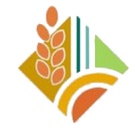 Кафедра физико-математических дисциплин и информатики Курского государственного аграрного университета  имени И.И. Иванова